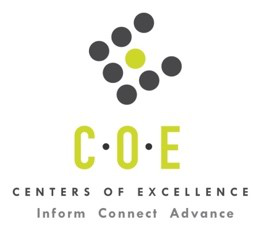 Esthetics OccupationsLabor Market Information ReportSolano CollegePrepared by the San Francisco Bay Center of Excellence for Labor Market ResearchJune 2021RecommendationBased on all available data, there appears to be an “undersupply” of Esthetics workers compared to the demand for this cluster of occupations in the Bay region and in the North Bay sub-region (Marin, Napa, Solano, Sonoma counties). There is a projected annual gap of about 456 students in the Bay region and 82 students in the North Bay Sub-Region.IntroductionThis report provides student outcomes data on employment and earnings for TOP 3007.00 - Cosmetology and Barbering programs in the state and region. It is recommended that these data be reviewed to better understand how outcomes for students taking courses on this TOP code compare to potentially similar programs at colleges in the state and region, as well as to outcomes across all CTE programs at Solano College and in the region.This report profiles Esthetics Occupations in the 12 county Bay region and in the North Bay sub-region for a proposed new program at Solano College.Barbers (39-5011): Provide barbering services, such as cutting, trimming, shampooing, and styling hair, trimming beards, or giving shaves.
  Entry-Level Educational Requirement: Postsecondary nondegree award
  Training Requirement: None
  Percentage of Community College Award Holders or Some Postsecondary Coursework: 36%Hairdressers, Hairstylists, and Cosmetologists (39-5012): Provide beauty services, such as shampooing, cutting, coloring, and styling hair, and massaging and treating scalp. May apply makeup, dress wigs, perform hair removal, and provide nail and skin care services. Excludes “Makeup Artists, Theatrical and Performance (39-5091),”Manicurists and Pedicurists" (39-5092), and “Skincare Specialists” (39-5094).
  Entry-Level Educational Requirement: Postsecondary nondegree award
  Training Requirement: None
  Percentage of Community College Award Holders or Some Postsecondary Coursework: 43%Skincare Specialists (39-5094): Provide skincare treatments to face and body to enhance an individual’s appearance. Includes electrologists and laser hair removal specialists.
  Entry-Level Educational Requirement: Postsecondary nondegree award
  Training Requirement: None
  Percentage of Community College Award Holders or Some Postsecondary Coursework: 52%Occupational DemandTable 1. Employment Outlook for Esthetics Occupations in Bay RegionBay Region includes: Alameda, Contra Costa, Marin, Monterey, Napa, San Benito, San Francisco, San Mateo, Santa Clara, Santa Cruz, Solano and Sonoma CountiesTable 2. Employment Outlook for Esthetics Occupations in North Bay Sub-regionNorth Bay Sub-Region includes: Marin, Napa, Solano, Sonoma CountiesJob Postings in Bay Region and North Bay Sub-RegionTable 3. Number of Job Postings by Occupation for latest 12 months (Jun 2020 - May 2021)Table 4a. Top Job Titles for Esthetics Occupations for latest 12 months (Jun 2020 - May 2021) Bay RegionTable 4b. Top Job Titles for Esthetics Occupations for latest 12 months (Jun 2020 - May 2021)                         North Bay Sub-RegionIndustry ConcentrationTable 5. Industries hiring Esthetics Workers in Bay RegionTable 6. Top Employers Posting Esthetics Occupations in Bay Region and North Bay Sub-Region (Jun 2020 - May 2021)Educational SupplyThere are six (6) community colleges in the Bay Region issuing 291 awards on average annually (last 3 years ending 2018-19) on TOP 3007.00 - Cosmetology and Barbering. In the North Bay Sub-Region, there is one (1) community college (Solano College) that issued 11 awards on average annually (last 3 years) on this TOP code.There are 19 other CTE educational institutions in the Bay Region issuing 1,456 awards on average annually (last 3 years ending 2016-17) on TOP 3007.00 - Cosmetology and Barbering. There are five (5) other CTE educational institutions in the North Bay Sub-Region issuing 294 awards on average annually (last 3 years) on this TOP code.Table 7a. Community College Awards on TOP 3007.00 - Cosmetology and Barbering in Bay Region Note: The annual average for awards is 2016-17 to 2018-19.Table 7b. Other CTE Institutions Awards on TOP 3007.00 - Cosmetology and Barbering in Bay RegionNote: The annual average for awards is 2016-17 to 2018-19.Gap AnalysisBased on the data included in this report, there is a labor market gap in the Bay region with 2,203 annual openings for the Esthetics occupational cluster and 1,747 annual (3-year average) awards for an annual undersupply of 456 students. In the North Bay Sub-Region, there is also a gap with 387 annual openings and 305 annual (3-year average) awards for an annual undersupply of 82 students.Table 8. Four Employment Outcomes Metrics for Students Who Took Courses on TOP 3007.00 - Cosmetology and BarberingSkills, Certifications and EducationTable 9. Top Skills for Esthetics Occupations in Bay Region (Jun 2020 - May 2021)Table 10. Certifications for Esthetics Occupations in Bay Region (Jun 2020 - May 2021)Table 11. Education Requirements for Esthetics Occupations in Bay Region Note: 95% of records have been excluded because they do not include a degree level. As a result, the chart above may not be representative of the full sample.MethodologyOccupations for this report were identified by use of skills listed in O*Net descriptions and job descriptions in Burning Glass. Labor demand data is sourced from Economic Modeling Specialists International (EMSI) occupation data and Burning Glass job postings data. Educational supply and student outcomes data is retrieved from multiple sources, including CTE Launchboard and CCCCO Data Mart.SourcesO*Net Online
Labor Insight/Jobs (Burning Glass)
Economic Modeling Specialists International (EMSI)
CTE LaunchBoard www.calpassplus.org/Launchboard/
Statewide CTE Outcomes Survey
Employment Development Department Unemployment Insurance Dataset
Living Insight Center for Community Economic Development
Chancellor’s Office MIS systemContactsFor more information, please contact:• Leila Jamoosian, Research Analyst, for Bay Area Community College Consortium (BACCC) and Centers of Excellence (CoE), leila@baccc.net• John Carrese, Director, San Francisco Bay Center of Excellence for Labor Market Research, jcarrese@ccsf.edu or (415) 267-6544Occupation2019 Jobs2024 Jobs5-yr Change5-yr % Change5-yr Total OpeningsAnnual Openings25% Hourly EarningMedian Hourly WageBarbers1,1431,110-32-3%769128$ 8$ 13Hairdressers, Hairstylists, and Cosmetologists17,58514,756-2,829-16%10,7211,787$ 12$ 15Skincare Specialists3,2362,547-688-21%1,728288$ 13$ 18Total21,96418,413-3,551-16%13,2182,203$11.94$15.34Source: EMSI 2021.2Source: EMSI 2021.2Source: EMSI 2021.2Source: EMSI 2021.2Source: EMSI 2021.2Source: EMSI 2021.2Source: EMSI 2021.2Source: EMSI 2021.2Source: EMSI 2021.2Occupation2019 Jobs2024 Jobs5-yr Change5-yr % Change5-yr Total OpeningsAnnual Openings25% Hourly EarningMedian Hourly WageBarbers2042484422%21135$ 9$ 13Hairdressers, Hairstylists, and Cosmetologists2,8612,617-243-9%1,886314$ 11$ 15Skincare Specialists419333-85-20%22638$ 13$ 18Total3,4843,198-286-8%2,323387$11.12$15.24Source: EMSI 2021.2Source: EMSI 2021.2Source: EMSI 2021.2Source: EMSI 2021.2Source: EMSI 2021.2Source: EMSI 2021.2Source: EMSI 2021.2Source: EMSI 2021.2Source: EMSI 2021.2OccupationBay RegionNorth BayHairdressers, Hairstylists, and Cosmetologists2,001307Skincare Specialists27439Barbers707Source: Burning GlassSource: Burning GlassSource: Burning GlassTitleBayTitleBayHair Stylist286Licensed Cosmetologist28Esthetician108Lisensed Esthetician24Wax Specialist70Hair Stylist - Village24Stylist66Hair Stylist - Station23Cosmetologist39Hair Stylist/Booth Renters22Hair Stylist - Plaza35Barber21Hair Stylist/Barber29Licensed Male Esthetician19Hair Stylist - Center29Hair Stylist - Mowry Shopping Center19Licensed Esthetician28Hair Stylist - Safeway Center17Source: Burning GlassSource: Burning GlassSource: Burning GlassSource: Burning GlassTitleNorth BayTitleNorth BayHair Stylist64Hair Stylist - Marketplace7Esthetician26Stylist6Hair Stylist/Barber13Hair Stylist - Valley Plaza5Hair Stylist - Village12Hair Stylist - Station5Hair Stylist - Annadel Shopping Center11Hair Stylist - Coddingtown Shopping Center5Hair Stylist - Shopping Center10Pool And Spa Technician4Hair Stylist - Licensed9Licensed Cosmetologist4Hair Stylist - Leghorn Marketplace9Hair Stylist - Towne Centre4Hair Stylist - Plaza8Hair Stylist - Raley's Marketplace4Source: Burning GlassSource: Burning GlassSource: Burning GlassSource: Burning GlassIndustry – 6 Digit NAICS (No. American Industry Classification) CodesJobs in Industry (2019)Jobs in Industry (2024)% Change (2019-24)% Occupation Group in Industry (2019)Beauty Salons13,69711,952-13%65%Nail Salons3,1381,975-37%11%Other Personal Care Services2,2161,417-36%8%Barber Shops1,033952-8%5%Cosmetics, Beauty Supplies, and Perfume Stores310307-1%2%Warehouse Clubs and Supercenters2442534%1%Department Stores198142-28%1%Offices of Physicians (except Mental Health Specialists)12918442%1%All Other General Merchandise Stores66239260%1%Fitness and Recreational Sports Centers11313822%1%Source: EMSI 2021.2Source: EMSI 2021.2Source: EMSI 2021.2Source: EMSI 2021.2Source: EMSI 2021.2EmployerBayEmployerNorth BayGreat Clips753Great Clips136European Wax Center75Massage Envy17Ps Lifestyle63Regis Corporation16Nordstrom59Ulta Beauty Inc.13Massage Envy59Nordstrom13Ulta Beauty Inc.53Hair Lounge11Regis Corporation53Sport Clips9Sport Clips51Ps Lifestyle8Gap Inc.29Gap Inc.6Krisspi23Madison Reed4Source: Burning GlassSource: Burning GlassSource: Burning GlassSource: Burning GlassCollegeSubregionAssociateCertificate LowTotalGavilanSilicon Valley22527LaneyEast Bay93039San Jose CitySilicon Valley8107115San MateoMid-Peninsula33538SkylineMid-Peninsula35861SolanoNorth Bay2911Total27264291Source: Data MartSource: Data MartSource: Data MartSource: Data MartSource: Data MartCollegeSubregionAward < 1 academic yrAward 1 < 2 academic yrsAward 2 < 4 academic yrsTotalAcademy for Salon ProfessionalsSilicon Valley3032062Avalon School of Cosmetology-AlamedaEast Bay3353086Blake Austin CollegeNorth Bay3329062Cinta Aveda InstituteMid-Peninsula8710714208Cosmo Factory Cosmetology AcademySC-Monterey713020Hilltop Beauty SchoolMid-Peninsula1651067Hinton Barber and Beauty CollegeNorth Bay246048International College of CosmetologyEast Bay109390148LeMelange Academy of HairNorth Bay2631057Lytles Redwood Empire Beauty College IncNorth Bay3562097Milan Institute of Cosmetology-FairfieldNorth Bay030030Moler Barber CollegeEast Bay970079Paris Beauty CollegeEast Bay1610026Paul Mitchell the School-East BayEast Bay01230123San Francisco College of CosmetologyMid-Peninsula6513078San Francisco Institute of Esthetics & Cosmetology IncMid-Peninsula61720133The Salon Professional Academy-San JoseSilicon Valley1754071W Academy of Salon and SpaEast Bay2414038Waynes College of BeautySC-Monterey320023Total573869141,456Source: Data MartSource: Data MartSource: Data MartSource: Data MartSource: Data MartSource: Data MartMetric OutcomesBayAll CTE ProgramsSolanoAll CTE ProgramsState 3007.00Bay 3007.00North Bay 3007.00Solano College 3007.00Students with a Job Closely Related to Their Field of Study75%68%75%69%N/AN/AMedian Annual Earnings for SWP Exiting Students$44,575$31,047$18,796$24,231$17,766$17,766Median Change in Earnings for SWP Exiting Students31%37%35%69%N/AN/AExiting Students Who Attained the Living Wage52%55%18%11%N/AN/ASource: Launchboard Strong Workforce Program from version 2017-18.Source: Launchboard Strong Workforce Program from version 2017-18.Source: Launchboard Strong Workforce Program from version 2017-18.Source: Launchboard Strong Workforce Program from version 2017-18.Source: Launchboard Strong Workforce Program from version 2017-18.Source: Launchboard Strong Workforce Program from version 2017-18.Source: Launchboard Strong Workforce Program from version 2017-18.SkillPostingSkillPostingHair Styling1,412Customer Contact75Scheduling879Microdermabrasion65Client Base Retention864Lifting Ability64Sales281Appointment Setting57Cleaning227Cosmetics Industry Knowledge56Skin Care178Business Development52Customer Service146Store Operations39Product Sales126Professional Services Marketing34Sales Goals124Social Media34Product Knowledge112Visual Merchandising33Personal Protective Equipment (PPE)109Retail Sales27Retail Industry Knowledge83Hiring Practices25Merchandising81Cross Sell24Guest Services77Cryotherapy24Source: Burning GlassSource: Burning GlassSource: Burning GlassSource: Burning GlassCertificationPostingCertificationPostingCosmetology License429Certified Pharmacy Technician2Certified Hair Stylist231Certified Medical Assistant2Licensed Barber189Ca License2Driver's License19Massage Therapist Certification1Cosmetology Certification7Manicurist Certification1Business License5First Aid Cpr Aed1Certified Pool/Spa Operator3Esthetician Instructor1Aesthetics License3Certified ScrumMaster (CSM)1Pharmacy Technician Certification Board (PTCB)2Beautician's License1Licensed Vocational Nurse (LVN)2Basic Life Saving (BLS)1Source: Burning GlassNote: 71% of records have been excluded because they do not include a certification. As a result, the chart below may not be representative of the full sample.Source: Burning GlassNote: 71% of records have been excluded because they do not include a certification. As a result, the chart below may not be representative of the full sample.Source: Burning GlassNote: 71% of records have been excluded because they do not include a certification. As a result, the chart below may not be representative of the full sample.Source: Burning GlassNote: 71% of records have been excluded because they do not include a certification. As a result, the chart below may not be representative of the full sample.Education (minimum advertised)Latest 12 Mos. PostingsPercent 12 Mos. PostingsHigh school or vocational training119100%Source: Burning GlassSource: Burning GlassSource: Burning Glass